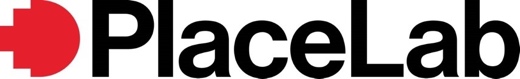 RMIT PLACELAB MELBOURNE ‘Co-Lab for Cardigan –Envisioning our street together’
Session 1: WEDNESDAY 20TH SEPTEMBER 2023 / 4:00-6:00 pmSession 2: THURSDAY 21ST SEPTEMBER 2023 / 9:30-11:30 amEVENT RUN ORDERTiming:Venue:         	RMIT PlaceLab Melbourne
17-21 Cardigan St
Carlton VIC 3053Overview:	RMIT PlaceLab extends a warm invitation to you to participate in “Co-Lab for Cardigan - envisioning our street together”. This is a fun, interactive, and purposeful collaborative experience to re-imagine how our city can be, through a place-based approach.We are inviting community, subject professionals and other stakeholders to come together and answer the question, “What’s the street of your wildest dreams?” We are throwing away the idea of what a street is, and asking, what could it be?https://www.eventbrite.com.au/e/rmit-placelab-co-lab-for-cardigan-envisioning-our-street-together-tickets-687070635767 Audience:	Community (Targeted) Event, General Audience*
*Please ensure presentations are catered to a general audience.
Floor Plan: 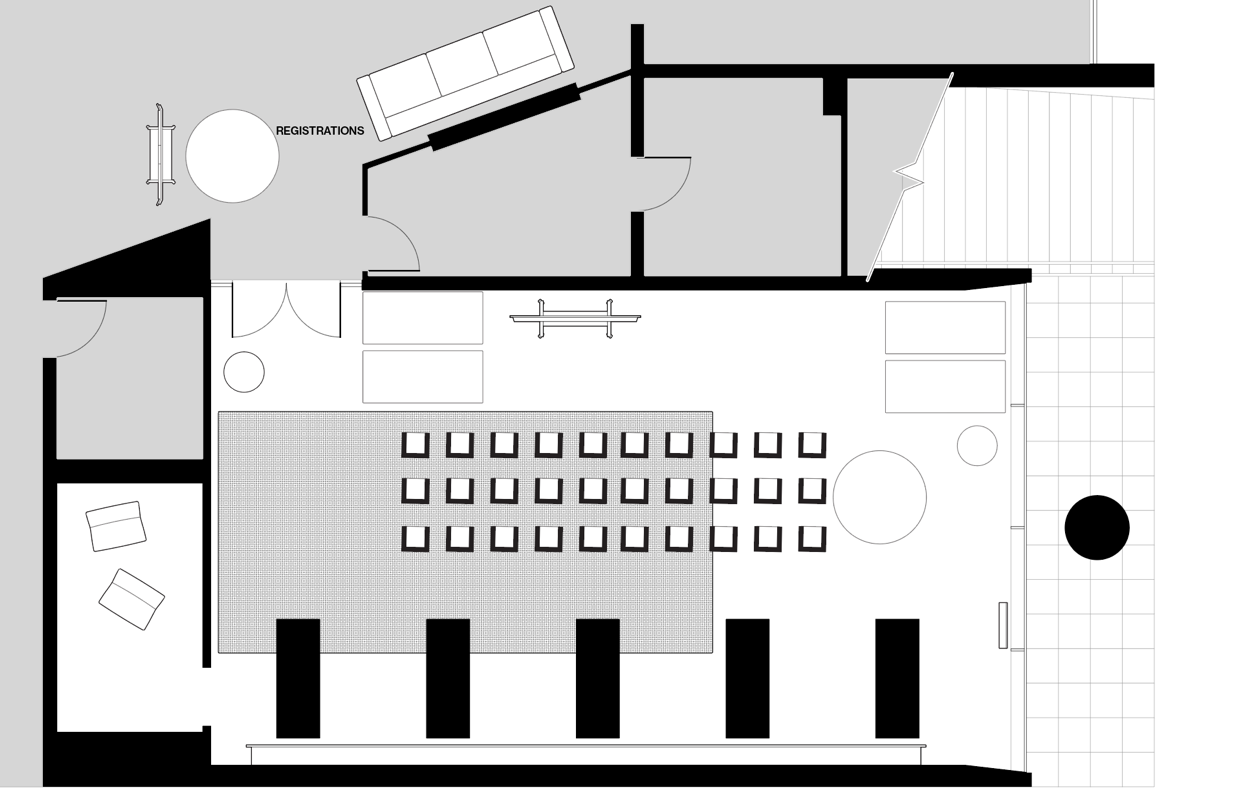 Roles and Responsibilities:Session 1Wednesday 20Session 2Thursday 21(30”) Registrations – Mingle3:30 – 4:009:00-9:30(5”) Introduction (Acknowledgement - Place Lab – Innovation Precinct)4:00 – 9:30 - (5”) Cardigan Commons(5”) Re/Wild/ing4:159:45(5”) Icebreaker dynamic4:15 – 4:209:45 - 9:50(5”) Section assignment – Explanation of Workshop4:20 – 4:259:50 – 9:55(15”) Walkthrough Cardigan St4:25 – 4:409:55 – 10:10(10”) Instructions4:40 – 4:5010:10 – 10:20(60”) Workshop4:50 – 5:5010:20 – 11:20TOTAL >> 1:50”  Session 1Wednesday 20Session 2Thursday 21Registrations:Assign Name tags with colours according to groupsFrances Luke + PalomaLukePalomaIntroduction:Acknowledgement - Place Lab – Innovation PrecinctBrockBrockMC:Welcome and overview of Cardigan Commons Research ChereseChereseRewilding LA AcademicsLA AcademicsWorkshop Explanations:WalkthroughTimekeeperObservation NotesPalomaPalomaFacilitators:- help guide the discussion (following prompts)- Photos of Iterations of design- Observation notesHeikeBrendtMaudeBrockHeikeBrendtBrockCheresePhotoTheresa--VideosPalomaPalomaBUMP IN & SET UPBUMP IN & SET UPBUMP IN & SET UPTIME ACTION RESPONSIBILITY 10:30 amElements for set up prior 
 Map of Cardigan Street on Monolith with pictures and sections Tables and seats according to floor planPresentations tested on screensDigital signage Lighting adjusted for event.Holding slide for digital screenTable with catering (Water and mugs)RMIT PlaceLab1:30 pmStreat drop offTEAM: MAKE SURE YOU TAKE A BREAK 2:00 pm  Meet up and review of event run order and role responsibilities

RMIT PlaceLab staff onsite. Bump In & Set Up to include: Digital Screen & Surface Hub Content and Holding Slides installed.A-Frame set up for wayfindingRegistration table with catering set up outside space. (Printed copy of attendees printed with their assigned colour/group)Books to read in the meantime Workshop tables with Instructions, whiteboard markers, and magnetsSet up notification of filming and photography happening in space.Lofi beats music RMIT PlaceLab3:00 pm Digital Screen & Surface Hub Content and Holding Slides tested.Presenters and facilitators onsite Photographer Theresa on site to be briefed. RMIT PlaceLab3:30 pm –  
4:00 pm Doors open for guest arrivals. RMIT PlaceLab Team in position.RMIT PlaceLab Team briefing participants upon arrival of;
1. Confirming registration
2. Photography/Videography – opt out option.
3. Any accessibility requirements.Photographer in action.REGISTRATIONS  and name tags according to assigned group + include pronouns (if they want)RMIT PlaceLabEVENT BEGINS  EVENT BEGINS  EVENT BEGINS  4:00 pm - 
4:15 pm Welcome to all
Acknowledgement of Country. 
RMIT PlaceLab initiative
Innovation Precinct  Cardigan Commons Research(BROCK) – 5 MINHousekeeping
One Word
Introduction to academics 
(M.CHERESE) – 5 MINRewilding – Spontaneous Ecology. Mention the power point 
ACADEMICS – 5MIN Brock + Cherese + LA Academics (Brendt + Maude + Heike)4:15 pm - 
4:25 pm Icebreaker  Dynamics (5min)Team  Division (5 min) Participants to group with the same coloured name tags along with their facilitatorIcebreaking dynamic (Introduce yourself and pronouns and “Whats your favourite URBAN PUBLIC OPEN SPACE?”
(M.CHERESE) – 10  MIN
Cherese4:25 pm - 
4:40 pm Walkthrough Cardigan Street  
PALOMA - 15 MINPaloma4:40 pm – 4:50 pmEach team heads to their trestle table aligned to their assigned section. They’ll work on the monolith and will discuss through the guidance of the “Co-Lab” zine + FacilitatorExplanation of Workshop (PALOMA - 10 min)Paloma + Facilitators4:50 pm – 5:50 pmWorkshop experience as followed by the zine>>STEP 1: Connect (7 MIN)STEP 2: Dream2.1 - VERBS IN SPACE (7 MIN)2.2 - BLOBS IN SPACE (15 MIN)STEP 3: Iterate (10 min)…with a more-than-human lensSTEP 4: Present (10 min)STEP 5: Intersect (10 min)= 60 MINPaloma + FacilitatorsBUMP OUT & PACK UP BUMP OUT & PACK UP BUMP OUT & PACK UP 6:00 pm  - 6:30 pmWrap up.Appreciation of the resultsOne wordThank Participants and Facilitators for their time. We’ll have a follow-up surveyInvite everyone to an upcoming exhibition of the results of the research.LA Studio - week of 23rd  of OctoberFlatpack repacked exhibition 23rd of NovemberStreet Party – 7th of December Leave their name tags in the registration table
(CHERESE) – 2 MINS
Bump out begins. Furniture brought inside and reset/ stored for set on the following day.Presentation screens turned off.RMIT PlaceLab 6:30pm  – 7:00 pmBump out complete. Have a bite  of some Chilean delights and team wind down RMIT PlaceLab team to depart.RMIT Place Lab